様式第１号一級地中熱施工管理技術者受験申込書　　　記入日平成　　年　　月　　日様式第２号　　　　　　　　　　　　　　　　　　　　　　　　　　　　　　　　　　　　　　　　　　　　　　　　　　　　　　P.　　実　務　経　歴　書氏名：　　　　　　　　　　　印実務経歴書作成上の留意事項受験資格に必要な実務経験年数以上になることを確認してください。記入欄が不足している場合、適宜複写のうえ作成してください。所属団体が複数の場合、各々の代表者の確認書が必要となります。虚偽の記載が判明した場合、受験資格の喪失及び資格の認定が取り消される場合があります。様式第３号実務経歴確認依頼書平成　　年　　月　　日　　　　　　　　　　　　　　　殿　今般、実施されます一級地中熱施工管理技術者資格試験の受験申込のため、実務経歴の証明をお願いしたく、実務経歴書の内容をご確認のほど、よろしくお願い申し上げます。実務経歴確認書この度、（受験者氏名）　　　　　　　　から依頼のあった実務経歴の内容を確認したところ、相違がないことを誓約します。平成　　年　　月　　日受験番号※性　別男・女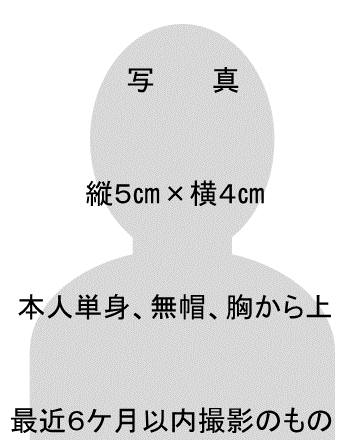 撮影日：平成　　年　　月　　日ふりがな撮影日：平成　　年　　月　　日氏　　　名姓名　　　　　　　　　印名　　　　　　　　　印撮影日：平成　　年　　月　　日生 年 月 日大正・昭和・平成　　年　　月　　日（満年齢　　歳）大正・昭和・平成　　年　　月　　日（満年齢　　歳）大正・昭和・平成　　年　　月　　日（満年齢　　歳）撮影日：平成　　年　　月　　日現　住　所（ふりがな）〒　　　－　　　　（建物名等・部屋番号）〒　　　－　　　　（建物名等・部屋番号）〒　　　－　　　　（建物名等・部屋番号）〒　　　－　　　　（建物名等・部屋番号）電 話 番 号　　　　－　　　　　－　　　　　　　　　　－　　　　　－　　　　　　　　　　－　　　　　－　　　　　　自宅 ・ 呼出 ・ 携帯E-mailアドレス勤務先名称所属部、課名（ふりがな）勤　務　先所　在　地（ふりがな）〒　　　－　　　　（建物名等・部屋番号）〒　　　－　　　　（建物名等・部屋番号）〒　　　－　　　　（建物名等・部屋番号）〒　　　－　　　　（建物名等・部屋番号）電 話 番 号　　　　　－　　　－　　　　　　（内線番号）　　　　　－　　　－　　　　　　（内線番号）　　　　　－　　　－　　　　　　（内線番号）　　　　　－　　　－　　　　　　（内線番号）書籍･プリント
通 信 販 売（　）書籍及びプリントを希望しない（　）書籍を希望する（　）書籍及びプリントを希望する（　）書籍及びプリントを希望しない（　）書籍を希望する（　）書籍及びプリントを希望する（　）書籍及びプリントを希望しない（　）書籍を希望する（　）書籍及びプリントを希望する（　）書籍及びプリントを希望しない（　）書籍を希望する（　）書籍及びプリントを希望する一級地中熱施工管理技術者受験申込書作成上の留意事項1.　筆以外の黒または青字の筆記用具を使用し、文字は楷書で正確に記入すること。（パソコン等による作成可）2.　※印欄は記入しないでください。3.　虚偽の記載が判明した場合、受験資格の喪失及び資格の認定が取り消される場合があります。一級地中熱施工管理技術者受験申込書作成上の留意事項1.　筆以外の黒または青字の筆記用具を使用し、文字は楷書で正確に記入すること。（パソコン等による作成可）2.　※印欄は記入しないでください。3.　虚偽の記載が判明した場合、受験資格の喪失及び資格の認定が取り消される場合があります。一級地中熱施工管理技術者受験申込書作成上の留意事項1.　筆以外の黒または青字の筆記用具を使用し、文字は楷書で正確に記入すること。（パソコン等による作成可）2.　※印欄は記入しないでください。3.　虚偽の記載が判明した場合、受験資格の喪失及び資格の認定が取り消される場合があります。一級地中熱施工管理技術者受験申込書作成上の留意事項1.　筆以外の黒または青字の筆記用具を使用し、文字は楷書で正確に記入すること。（パソコン等による作成可）2.　※印欄は記入しないでください。3.　虚偽の記載が判明した場合、受験資格の喪失及び資格の認定が取り消される場合があります。一級地中熱施工管理技術者受験申込書作成上の留意事項1.　筆以外の黒または青字の筆記用具を使用し、文字は楷書で正確に記入すること。（パソコン等による作成可）2.　※印欄は記入しないでください。3.　虚偽の記載が判明した場合、受験資格の喪失及び資格の認定が取り消される場合があります。所属団体事務所等名工事・業務名称工事･業務内容工事･業務での立場工事・業務期間従事した期間～年　　月～年　　月～年　　月～年　　月～年　　月～年　　月～年　　月～年　　月～年　　月～年　　月受験（申請）者住所受験（申請）者氏名印証明者所在地証明者称号又は名称証明者代表者氏名印